Załącznik nr 3 do Ogłoszenia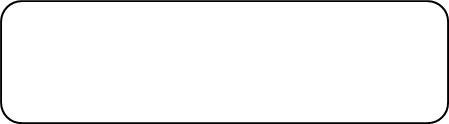 pieczątka firmowa WykonawcyF O R M U L A R Z   O F E R T O W Y Oferta złożona przez wykonawcę/podmioty wspólnie ubiegające się o zamówienie:Pełna nazwa Wykonawcy:...........................................................................................................................................................................................................................................Adres Wykonawcy:......................................................................................................................................................................................................................................................NIP: …………………………Kontakt:Imię i nazwisko osoby do kontaktu:…………………………………………………….Adres do korespondencji:............................................................................................................................................................................................................................................tel.: ……….….………e-mail: ……….…..………..………fax.: …….….….……….…Wykonawca prowadzi działalność gospodarczą – TAK/NIE1Wykonawca jest mikro, małym, średnim przedsiębiorcą - TAK/NIE*Wykonawca korzysta ze zwolnienia podmiotowego, o którym mowa w art. 113 ustawy z dnia 11 marca 2004 r. o podatku od towarów i usług (tekst jedn. Dz. 2018 poz. 2174 ze zm.) – TAK/NIE11 niepotrzebne skreślićPrzystępując do prowadzonego przez Ośrodek Rozwoju Edukacji w Warszawie postępowania o udzielenie zamówienia publicznego nr WA-ZUZP.2611.40B.2019 pn. Opracowanie modelu szkolenia i doradztwa dla pracowników poradni psychologiczno-pedagogicznych (PPP) zgodnie z wymogami zawartymi 
w Ogłoszeniu o zamówieniu oferuję wykonanie przedmiotowego za cenę:Cena brutto:………………………………………………….(słownie):…………………………………………………….Uwzględniającą wynagrodzenie umowne za zatrudnienie następujących ekspertów:Zamówienie zrealizujemy: sami / przy udziale Podwykonawców**. Podwykonawcom zostaną powierzone do wykonania następujące zakresy zamówienia:OŚWIADCZENIE O PRZYNALEŻNOŚCI ALBO BRAKU PRZYNALEŻNOŚCI DO TEJ SAMEJ GRUPY KAPITAŁOWEJOświadczam, że zgodnie z aktualnym stanem faktycznym i prawnym Wykonawca (zaznaczyć właściwe pole lub skreślić niepotrzebne): nie należy do jakiejkolwiek grupy kapitałowej2; należy do grupy kapitałowej2 i złoży stosowne oświadczenie, o którym mowa 
w art. 24 ust. 11 ustawy Pzp, w terminie 3 dni od dnia zamieszczenia na stronie internetowej Zamawiającego informacji z otwarcia ofert.2 Pojęcie „grupa kapitałowa” należy rozumieć zgodnie z przepisami ustawy z dnia 16 lutego 2007 r. o ochronie konkurencji i konsumentów (Dz. U. z 2017 r. poz. 229, z późn. zm.).Oświadczam, że:zapoznałem się z Ogłoszeniem i nie wnoszę do jego treści żadnych zastrzeżeń oraz zdobyłem wszelkie informacje konieczne do przygotowania oferty;uważam się za związanego niniejszą ofertą przez okres 60 dni od upływu terminu składania ofert;załączony do Ogłoszenia wzór umowy został przez nas zaakceptowany bez zastrzeżeń i w razie wybrania mojej oferty zobowiązuję się do podpisania umowy na warunkach zawartych w ogłoszeniu oraz w miejscu i terminie określonym przez Zamawiającego;Wykonawca wyraża zgodę na przetwarzanie przez Zamawiającego informacji zawierających dane osobowe oraz, że poinformował pisemnie i uzyskał zgodę każdej osoby, której dane osobowe są podane w ofercie oraz dokumentach składanych wraz z niniejszą ofertą  lub będą  podane w oświadczeniach 
i dokumentach złożonych przez Wykonawcę w niniejszym postępowaniu 
o udzielenie zamówienia;oferta jest jawna i nie zawiera informacji stanowiących tajemnicę przedsiębiorstwa w rozumieniu przepisów o zwalczaniu nieuczciwej konkurencji, za wyjątkiem informacji zawartych na str. …….. (jeżeli Wykonawca zastrzega tajemnicę przedsiębiorstwa zobowiązany jest do wykazania, iż zastrzeżone informacje stanowią tajemnicę przedsiębiorstwa w rozumieniu art. 11 ust. 4 ustawy z dnia 16 kwietnia 1993 r. o zwalczaniu nieuczciwej konkurencji. Wykonawca nie może zastrzec informacji, o których mowa w art. 86 ust. 4 ustawy Pzp).Uzasadnienie zastrzeżenia informacji jako tajemnica przedsiębiorstwa …………………………………………………………………………………...Oferta wraz z załącznikami zawiera ……… ponumerowanych stron.Załącznikami do niniejszej oferty są:1) ……………………………………………2) …………………………………………………………………………………Czytelny Podpis Wykonawcy/umocowanego PełnomocnikaInformacja dla wykonawcy:1) Formularz oferty musi być podpisany przez osobę lub osoby uprawnione do reprezentowania firmy.2) W przypadku oferty wspólnej należy podać dane dotyczące pełnomocnika Wykonawcy.*) (Zgodnie z zaleceniem Komisji Europejskiej z dnia 6.05.2003 r. dot. definicji mikroprzedsiębiorstw, małych i średnich przedsiębiorstw (Dz. Urz. UE L 124 z 20.05.2003, str. 36)mikroprzedsiębiorstwo – to przedsiębiorstwo zatrudniające mniej niż 10 osób i którego roczny obrót lub roczna suma bilansowa nie przekracza 2 mln. EUR;małe przedsiębiorstwo – to przedsiębiorstwo zatrudniające mniej niż 50 osób i którego roczny obrót lub roczna suma bilansowa nie przekracza 10 mln. EUR;średnie przedsiębiorstwa – to przedsiębiorstwa, które nie są mikroprzedsiębiorstwami ani małymi przedsiębiorstwami i które zatrudniają mniej niż 250 osób i których roczny obrót nie przekracza 50 mln. EUR lub roczna suma bilansowa nie przekracza 43 mln. EUR;W przypadku gdy Wykonawca nie jest żadnym z ww. przedsiębiorstw należy wpisać „NIE”.**) niepotrzebne skreślić; w przypadku nie wykreślenia którejś z pozycji i nie wypełnienia pola w ust. 2 oznaczonego: „Część zamówienia, która ma być powierzona podwykonawcy” - Zamawiający uzna, odpowiednio, że Wykonawca nie zamierza powierzyć wykonania żadnej części zamówienia podwykonawcom i  Wykonawca nie polega na zasobach podwykonawcy w celu wykazania spełnienia warunków udziału w postępowaniu, o których mowa w Ogłoszeniu o zamówieniu.Załącznik nr 4 do Ogłoszenia(pieczątka Wykonawcy)Oświadczenie składane na podstawie art. 25a ust. 1 ustawy z dnia 29 stycznia 2004 r.  Prawo zamówień publicznych (dalej jako: ustawa Pzp), DOTYCZĄCE SPEŁNIANIA WARUNKÓW UDZIAŁU W POSTĘPOWANIU 
Na potrzeby postępowania o udzielenie zamówienia publicznego
pn. WA-ZUZP.2611.40B.2019 pn. Opracowanie modelu szkolenia i doradztwa dla pracowników poradni psychologiczno-pedagogicznych (PPP)INFORMACJA DOTYCZĄCA WYKONAWCY:Oświadczam, że spełniam warunki udziału w postępowaniu określone przez zamawiającego w Ogłoszeniu o zamówieniu.…………….……. (miejscowość), dnia ………….……. r. 																	…………………………………………Czytelny podpis Wykonawcy/umocowanego PełnomocnikaINFORMACJA W ZWIĄZKU Z POLEGANIEM NA ZASOBACH INNYCH PODMIOTÓW: Oświadczam, że w celu wykazania spełniania warunków udziału w postępowaniu, określonych przez zamawiającego w Ogłoszeniu o zamówieniu, polegam na zasobach następującego/ych podmiotu/ów: ………………………………………………………..………………………………………………………………………………………….……… w następującym zakresie: ……………………………………………………..……………………………………………………………………………………...…………………………… (wskazać podmiot i określić odpowiedni zakres dla wskazanego podmiotu). …………….……. (miejscowość), dnia ………….……. r. 																…………………………………………Czytelny podpis Wykonawcy/umocowanego PełnomocnikaOŚWIADCZENIE DOTYCZĄCE PODANYCH INFORMACJI:Oświadczam, że wszystkie informacje podane w powyższych oświadczeniach są aktualne i zgodne z prawdą oraz zostały przedstawione z pełną świadomością konsekwencji wprowadzenia zamawiającego w błąd przy przedstawianiu informacji.…………….……. (miejscowość), dnia ………….……. r. 					…………………………………………Czytelny podpis Wykonawcy/umocowanego PełnomocnikaZałącznik nr 5 do Ogłoszenia     (pieczątka Wykonawcy)Oświadczenie składane na podstawie art. 25a ust. 1 ustawy Pzp DOTYCZĄCE PRZESŁANEK WYKLUCZENIA Z POSTĘPOWANIANa potrzeby postępowania o udzielenie zamówienia publicznego
pn. WA-ZUZP.2611.40B.2019 pn. Opracowanie modelu szkolenia i doradztwa dla pracowników poradni psychologiczno-pedagogicznych (PPP)OŚWIADCZENIA DOTYCZĄCE WYKONAWCY:Oświadczam, że nie podlegam wykluczeniu z postępowania na podstawie 
art. 24 ust 1 pkt 12-23 i ust 5 pkt. 1 ustawy Pzp.*lubOświadczam, że zachodzą w stosunku do mnie podstawy wykluczenia z postępowania na podstawie art. ……………….…. ustawy Pzp (podać mającą zastosowanie podstawę wykluczenia spośród wymienionych w art. 24 ust. 1 pkt 13-14, 16-20 lub art. 24 ust. 5 pkt 1 ustawy Pzp). Jednocześnie oświadczam, że w związku z ww. okolicznością, na podstawie art. 24 ust. 8 ustawy Pzp podjąłem następujące środki naprawcze: ………………………………………………………………………..**niepotrzebne skreślićOświadczam, że wszystkie informacje podane w powyższych oświadczeniach są aktualne i zgodne z prawdą oraz zostały przedstawione z pełną świadomością konsekwencji wprowadzenia zamawiającego w błąd przy przedstawianiu informacji.…………….……. (miejscowość), dnia …………………. r. …………………………………………Czytelny podpis Wykonawcy/umocowanego PełnomocnikaZałącznik nr 6 do Ogłoszenia(pieczątka Wykonawcy)Wzór zobowiązania podmiotu trzeciego do oddania do dyspozycji zasobów w trakcie realizacji zamówienia 
Dotyczy: postępowania pn.: Opracowanie modelu szkolenia i doradztwa dla pracowników poradni psychologiczno-pedagogicznych (PPP), nr sprawy: 
WA-ZUZP.2611.40A.2019Działając w imieniu i na rzecz:_______________________________________________________________________(nazwa Podmiotu)Zobowiązuję się do oddania nw. zasobów na potrzeby wykonania zamówienia:_______________________________________________________________________(określenie zasobu – wiedza i doświadczenie, potencjał techniczny, osoby zdolne do wykonania zamówienia, zdolności finansowe lub ekonomiczne)do dyspozycji:_______________________________________________________________________(nazwa Wykonawcy)w trakcie wykonania zamówienia pod nazwą:_______________________________________________________________________Oświadczam, iż:a)	udostępniam Wykonawcy ww. zasoby, w następującym zakresie:_________________________________________________________________b)	sposób wykorzystania udostępnionych przeze mnie zasobów będzie następujący:_________________________________________________________________c)	zakres mojego udziału przy wykonywaniu zamówienia będzie następujący:_________________________________________________________________d)	okres mojego udziału przy wykonywaniu zamówienia będzie następujący:_________________________________________________________________e) 	zrealizuję usługi, których wskazane zdolności dotyczą: ________________________________________________________________________________ dnia __ __ _____ roku___________________________________________(podpis Podmiotu trzeciego/ osoby upoważnionej do reprezentacji Podmiotu trzeciego)UWAGA: Zamiast niniejszego Formularza można przedstawić inne dokumenty, w szczególności:1.	pisemne zobowiązanie podmiotu, o którym mowa w art. 22 a ustawy Pzp2.	dokumenty dotyczące:a)	zakresu dostępnych Wykonawcy zasobów innego podmiotu,b)	sposobu wykorzystania zasobów innego podmiotu, przez Wykonawcę, 
przy wykonywaniu zamówienia, c)	zakresu i okresu udziału innego podmiotu przy wykonywaniu zamówieniad)	informacja czy inne podmioty na zdolności których Wykonawca powołuje 
się w odniesieniu do warunków udziału w postępowaniu dotyczących wykształcenia, kwalifikacji zawodowych lub doświadczenia zrealizują usługi, których wskazane zdolności dotycząZałącznik nr 7 do Ogłoszenia         Pieczęć WykonawcyWykaz osób skierowanych przez Wykonawcę do realizacji zamówienia publicznegoDotyczy: postępowania WA-ZUZP.2611.40B.2019 pn. Opracowanie modelu szkolenia 
i doradztwa dla pracowników poradni psychologiczno-pedagogicznych (PPP)Na potrzeby postępowania o udzielenie zamówienia publicznego
niniejszym przedkładam informacje dotyczące następującej osoby wyznaczonej do realizacji:EKSPERT NR ….:UWAGA!Należy powielić i uzupełnić powyższą tabelę dla każdego z zaoferowanych ekspertów.Jednocześnie oświadczam, że wykazana osoba posiada znajomość przepisów prawa oświatowego, w tym w szczególności w zakresie poradnictwa psychologiczno-pedagogicznego i pomocy psychologiczno-pedagogicznej z uwzględnieniem zagadnień dotyczących edukacji włączającej.	…………………………………………	(czytelny podpis przedstawiciela Wykonawcy) UWAGA!W przypadku wykazania kilku osób zdolnych do wykonania zamówienia, należy złożyć Wykaz oddzielnie 
dla każdej z tych osób. Ekspert nr Imię i nazwisko wykazanego eksperta 
(zgodnie z załączonym wykazem osób)Cena brutto (wynagrodzenie dla eksperta)123Część zamówienia, która ma być powierzona podwykonawcyPodwykonawca (nazwa/firma)Imię i nazwisko:Wykształcenie (wpisać): (wymagane wyższe magisterskie)Doświadczenie zawodowe (wypełnić wewnętrzne tabele):Doświadczenie w opracowywaniu materiałów merytorycznych z zakresu poradnictwa psychologiczno-pedagogicznego uwzględniających w szczególności zagadnienia diagnozy i wsparcia postdiagnostycznego (w okresie ostatnich 2 lat przed upływem terminu składania ofert opracowanie minimum 1 materiału merytorycznego z zakresu poradnictwa psychologiczno-pedagogicznego);Doświadczenie w prowadzeniu badań i analiz z zakresu – odpowiednio:rozwiązań prawnych lubrozwiązań organizacyjnych, w tym finansowych lubrozwiązań merytorycznych (w szczególności zagadnień związanych z: procesem diagnostycznym i postdiagnostycznym, Międzynarodową Klasyfikacją Funkcjonowania Niepełnosprawności i Zdrowia (ICF), modelem biopsychospołecznym i diagnozą funkcjonalną oraz edukacją włączającą)w zakresie poradnictwa psychologiczno-pedagogicznego (w okresie ostatnich 2 lat przed upływem terminu składania ofert minimum 1 opracowanie obejmujące co najmniej 6 stron tekstu znormalizowanego z wybranego zakresu).UWAGA!Informacje przedstawione w powyższej tabeli służą także jako podstawa do oceny ofert w ramach kryterium Doświadczenie eksperta, podkryterium A (zgodnie z Rozdziałem XIII ust. 4 Ogłoszenia o zamówieniu. Ocenie zostaną poddane tylko te pozycje ponad 1 wymaganą na potwierdzenie spełnienia warunku udziału 
w postępowaniu, które będą zawierały wszystkie informacje wymagane przez Zamawiającego. Doświadczenie we współpracy z pracownikami poradni psychologiczno-pedagogicznych (np. w prowadzeniu szkoleń, prowadzeniu konsultacji) - w okresie ostatnich 2 lat przed upływem terminu składania ofert minimum 1  forma współpracy z pracownikami poradni psychologiczno-pedagogicznych (np. w prowadzeniu szkoleń, konsultacji, moderowaniu sieci, spotkań);UWAGA!Informacje przedstawione w powyższej tabeli służą także jako podstawa do oceny ofert w ramach kryterium Doświadczenie eksperta, podkryterium B (zgodnie z Rozdziałem XIII ust. 4 Ogłoszenia o zamówieniu. Ocenie zostaną poddane tylko te pozycje ponad 1 wymaganą na potwierdzenie spełnienia warunku udziału 
w postępowaniu, które będą zawierały wszystkie informacje wymagane przez Zamawiającego.Podstawa do dysponowania wykazaną osobą (zaznaczyć właściwie):umowa o pracę   umowa zlecenie  umowa współpracy    zasób podmiotu trzeciego osobisty udział w realizacji zamówienia inne(wpisać)…………………..